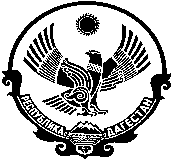 Муниципальное казённое общеобразовательное учреждение  « Шаумяновская основная общеобразовательная школа»                                               МКОУ « Шаумяновская ООШ»                                                       Приказ                                                                                  e-mail: shaumanms@mail.ru368830 РД ,Кизлярский район ,село имени Шаумяна , ул.Ленина __________________________________________________________________________    От 28.08.2020г.                       №________
Об усилении противоэпидемических мероприятий.         В связи с начавшимся ростом заболеваемости гриппом и ОРВИ, в целях повышения готовности к эпидемическому подъёму заболеваемости гриппом и ОРВИПриказываю :  организовать ежедневный медицинский осмотр (утренний фильтр) и не допускать детей и сотрудников с признаками заболеваний острыми расператорными инфекциями в ОУ;  принимать меры по своевременной изоляции учащихся, педагогов и персонала с признаками ОРВИ;  ввести масочный режим для учащихся, педагогов и персонала, в том числе для персонала пищеблока. 2 .  Махмудову А.М. заведующему хозяйством:  обеспечить наличие дезинфицирующих средств . обеспечить регулярное и качественное проведение влажной уборки с применением дезинфицирующих средств, обеззараживания воздуха помещений через проветривание классных помещений;  обеспечить наличие мыла, дежурной смене:  производить влажную уборку в кабинетах начальной школы на 2-ой перемене в период питания учащихся начальной школы с применением дезинфицирующих средств;  в течении учебного дня протирать дверные ручки, школьные парты с применением дезинфицирующих средств.3. социальному педагогу ответственной по предоставлению информации:  ежедневно до 09.30 часов предоставлять информацию об отсутствующих детях за прошедший день., зам. директора по УВР.  временно отменить кабинетную систему, закрепить классы за кабинетами. 5. Классным руководителям 1-9 классов:  провести беседы с обучающимися по соблюдению режима по профилактике гриппа, ограничению прогулок, правилам личной гигиены, самосохранения в период эпидемии ОРВИ с записью в журнал под роспись учащихся; 6. Учителям – предметникам в случае закрытия класса на карантин:  провести корректировку рабочих программ, календарно тематического планирования;  на страницах классного журнала по своему предмету в разделе «Что пройдено на уроке» прописывать «Карантин» 7. Мусиевой М.М., зам. директора по ВР, Газимагомедовой А.А.старшей вожатой:  запретить проведение мероприятий воспитательного, спортивного характера в ОУ с привлечением учащихся. 8. Вести регулярный  режим оповещения родителей. 9. Контроль исполнения настоящего приказа оставляю за собойДиректор : Махмудова В.Г. ______________С приказом  ознакомлены :Мусиева М.М.________________Газимагомедова А.А.____________